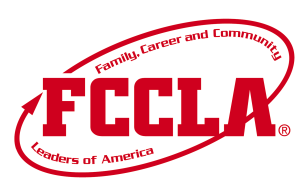 2013-2014FCCLA Membership Form
Name: ___________________________________________________________________________________________
Grade:________________                     				Locker Number:________________
Phone Number:______________________________________________Cell Phone Number: _________________________________________  Address:______________________________________________________  	    ______________________________________________________
E-mail Address:_____________________________________________ 	Birthday:______________________ 
Parent’s Name:________________________________ E-mail:_______________________________________*Dues are $11.00Semester One                                                       Semester TwoWho Convinced You To Join FCCLA?:_______________________________Paid To:______________________                                   Date Paid:__________     FCCLA CHAPTER OFFICER APPLICATION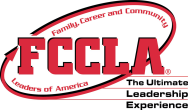 Name_________________________________________ Grade________Address________________________________ City__________________________State________________  Zip Code________________________________________Phone_____________________________ E-mail____________________________Cell phone__________________________  Birthday__________________________Chapter Activities:List ways applicant has actively participated in FCCLA.Chapter_________________________________________________________________________________________________________________________________________________________________________________________________________II. List evidence showing your leadership abilities—Include offices held and participation in school and other community organizations.  Include athletic activities.____________________________________________________________________________________________________________________________________________________________________________________________________________III.  Why do you feel you would make a good executive officer of this FCCLA Chapter? ________________________________________________________________________________________________________________________________________________________________________________________________________________________IV. Will you be willing to represent the FCCLA  chapter at District and State Events, even if it involves time after your regular school day?                  YES or NOV. State of Officer ResponsibilitiesI PROMISE TO FULFILL THE DUTIES OF THIS OFFICE THAT I WILL BE ELECTED TO THE BEST OF MY ABILITY.  I ALSO REALIZE THAT MY PARTICIPATION IN FCCLA ACTIVITIES IS EXPECTED AND I WILL DO AS MUCH AS MY SCHEDULE ALLOWS._____________________________________ (SIGNATURE)This application is due at the next meeting.Period Room #Teacher SubjectPeriodRoom #TeacherSubject1122334455667788